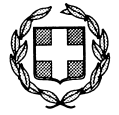 ΕΛΛΗΝΙΚΗ ΔΗΜΟΚΡΑΤΙΑ                                                                              Ιεράπετρα: 12-08-2022ΥΠΟΥΡΓΕΙΟ ΥΓΕΙΑΣ	                Αρ. πρωτ.:  27967Η ΥΓΕΙΟΝΟΜΙΚΗ  ΠΕΡΙΦΕΡΕΙΑ  ΚΡΗΤΗΣΓ.Ν. ΛΑΣΙΘΙΟΥ – Γ.Ν.-Κ.Υ. ΝΕΑΠΟΛΕΩΣ «ΔΙΑΛΥΝΑΚΕΙΟ»Αποκεντρωμένη Οργανική Μονάδα ΙεράπετραςΤμήμα   : Οικονομικών                                        Γραφείο : ΠρομηθειώνΠληροφ.: Βουμβουλάκης ΧριστόφοροςΔ/νση:     Καλημεράκη 6Τ.Κ.:         72200Τηλ.       : 2842340204Email: promitheies@ierapetrahospital.grΠΡΟΣ:
ΥΠΟΥΡΓΕΙΟ ΑΝΑΠΤΥΞΗΣ ΚΑΙ ΕΠΕΝΔΥΣΕΩΝ
ΓΕΝΙΚΗ ΓΡΑΜΜΑΤΕΙΑ ΕΜΠΟΡΙΟΥ ΚΑΙ ΠΡΟΣΤΑΣΙΑΣ ΚΑΤΑΝΑΛΩΤΗ
ΓΕΝΙΚΗ ΔΙΕΥΘΥΝΣΗ ΔΗΜΟΣΙΩΝ ΣΥΜΒΑΣΕΩΝ
ΔΙΕΥΘΥΝΣΗ ΕΡΕΥΝΑΣ ΑΓΟΡΑΣ ΚΑΙ ΤΕΧΝΙΚΩΝ ΠΡΟΔΙΑΓΡΑΦΩΝ
Ταχ. Δ/νση Κάνιγγος 20
Ταχ. Κώδικας: 10181, Αθήνα
Τηλέφωνο: 213 151 4293
Email: diavoulefsi@eprocurement.gov.gr ΘΕΜΑ: «ΑΙΤΗΜΑ ΑΝΑΡΤΗΣΗΣ ΤΗΣ 1ΗΣ ΔΗΜΟΣΙΑΣ ΔΙΑΒΟΥΛΕΥΣΗΣ ΤΕΧΝΙΚΩΝ
ΠΡΟΔΙΑΓΡΑΦΩΝ ΣΤΟ ΕΣΗΔΗΣ ΜΕ ΤΙΤΛΟ «ΠΡΟΜΗΘΕΙΑ ΕΝΟΣ (1) ΨΥΚΤΗ ΝΕΡΟΥ ΓΙΑ ΤΟΝ ΚΛΙΜΑΤΙΣΜΟ ΤΟΥ ΧΕΙΡΟΥΡΓΕΙΟΥ» (CPV 42512000-8), ΓΙΑ ΤΙΣ ΑΝΑΓΚΕΣ ΤΟΥ ΝΟΣΟΚΟΜΕΙΟΥ ΜΑΣ, ΠΡΟΫΠΟΛΟΓΙΣΜΟΥ ΔΑΠΑΝΗΣ 50.000,00 €, ΣΥΜΠΕΡ/ΝΟΥ Φ.Π.Α., ΜΕ ΚΡΙΤΗΡΙΟ ΚΑΤΑΚΥΡΩΣΗΣ ΤΗΝ ΠΛΕΟΝ ΣΥΜΦΕΡΟΥΣΑ ΑΠΟ ΟΙΚΟΝΟΜΙΚΗ ΑΠΟΨΗ ΠΡΟΣΦΟΡΑ, ΜΟΝΟ ΒΑΣΕΙ ΤΙΜΗΣ. 
ΣΧΕΤ.: α) Η υπ’ αριθ. πρωτ. 904/12-07-2022 Απόφαση Διοικητή για τον ορισμό επιτροπής
σύνταξης τεχνικών προδιαγραφών που αφορούν τον Ανοικτό, Κάτω των Ορίων Διαγωνισμό μέσω της ηλεκτρονικής πύλης ΕΣΗΔΗΣ για την προμήθεια «ενός (1) Ψύκτη νερού για τον κλιματισμό των χειρουργείων » (ΑΔΑ: Ω2ΡΒ469041-ΥΝΤ).
β) Οι υπ’ αριθ. πρωτ. 2587/27-07-2022-2022 τεχνικές προδιαγραφές για την προμήθεια «ενός (1) Ψύκτη νερού για τον κλιματισμό των χειρουργείων» της αρμόδιας επιτροπής σύνταξης τεχνικών προδιαγραφών.
Το Γ.Ν. ΛΑΣΙΘΙΟΥ – Γ.Ν.-Κ.Υ. ΝΕΑΠΟΛΕΩΣ «ΔΙΑΛΥΝΑΚΕΙΟ» - ΑΠΟΚΕΝΤΡΩΜΕΝΗ ΟΡΓΑΝΙΚΗ ΜΟΝΑΔΑ ΙΕΡΑΠΕΤΡΑΣ ανακοινώνει ότι τίθενται σε ανοιχτή 1η Δημόσια Διαβούλευση, οι τεχνικές προδιαγραφές που αφορούν τον Ανοικτό, Κάτω των Ορίων Διαγωνισμό μέσω της ηλεκτρονικής πύλης ΕΣΗΔΗΣ για την προμήθεια «ενός (1) Ψύκτη νερού για τον κλιματισμό των χειρουργείων » (CPV 42512000-8), για τις ανάγκες του Νοσοκομείου μας, προϋπολογισμού δαπάνης 50.000,00 €, συμπερ/νου φ.π.α., με κριτήριο κατακύρωσης την πλέον συμφέρουσα από οικονομική άποψη προσφορά, μόνο βάσει τιμής .Στο πλαίσιο αυτό, έχουν συνταχθεί αρχικές τεχνικές προδιαγραφές από αρμόδια επιτροπή, οι οποίες δύναται να μεταβληθούν κατά την αξιολόγηση των αποτελεσμάτων της 1ης Δημόσιας Διαβούλευσης.
Η Διαβούλευση θα διαρκέσει για δεκαπέντε (15) ημέρες από την ημερομηνία της ανάρτησης.
Η παρούσα ανακοίνωση θα αναρτηθεί στον ιστότοπο του Εθνικού Συστήματος Ηλεκτρονικών
Δημοσίων Συμβάσεων (ΕΣΗΔΗΣ) (http://www.eprocurement.gov.gr) στο σύνδεσμο Διαβουλεύσεις και στην ιστοσελίδα της Α.ΟΜ. Ιεράπετρας. (https://www.ierapetrahospital.gr).
Παρακαλείσθε για την ανταπόκριση και συμμετοχή σας στη διαδικασία της 1ης Δημόσιας Διαβούλευσης Τεχνικών Προδιαγραφών.
Επισημαίνεται ότι τα καταχωρημένα σχόλια των οικονομικών φορέων, αναρτώνται αυτούσια στην ηλεκτρονική φόρμα του ΕΣΗΔΗΣ, ως σχόλια της ανακοίνωσης διενέργειας της 1ης
Δημόσιας Διαβούλευσης.
Στο παρόν επισυνάπτονται οι τεχνικές προδιαγραφές σε μορφή pdf. και η ανακοίνωση - πρόσκληση σε μορφή word	               Ο ΑΝ. ΔΙΟΙΚΗΤΗΣ
ΚΑΛΛΙΟΝΑΚΗΣ ΕΜΜΑΝΟΥΗΛ